01-04包中标单位单价明细01包: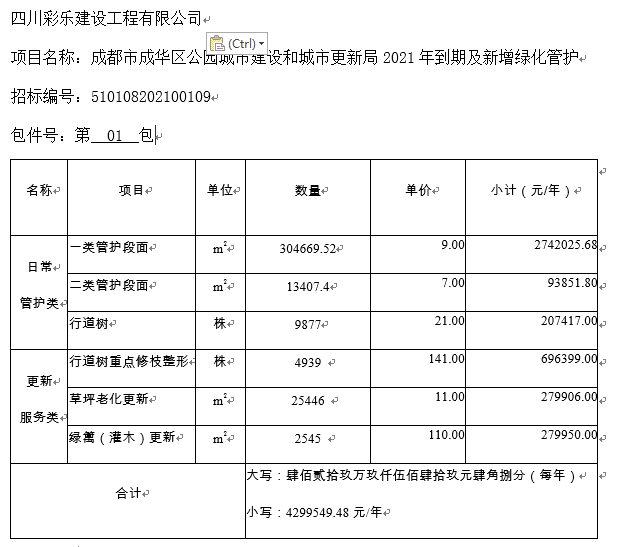 02包:四川大华生态园林工程有限公司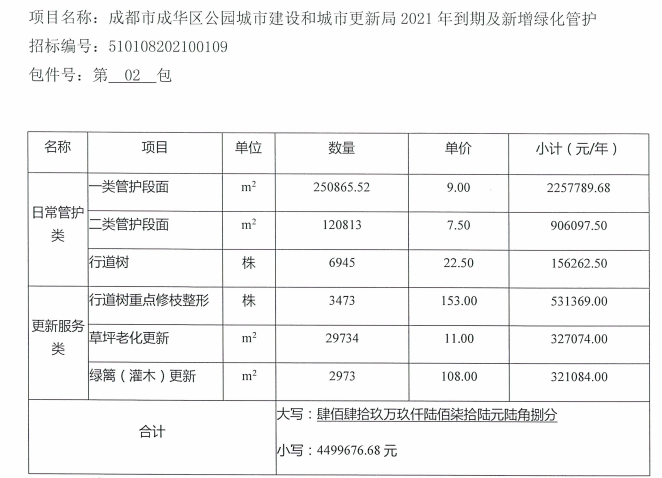 03包:成都川宜清洁有限公司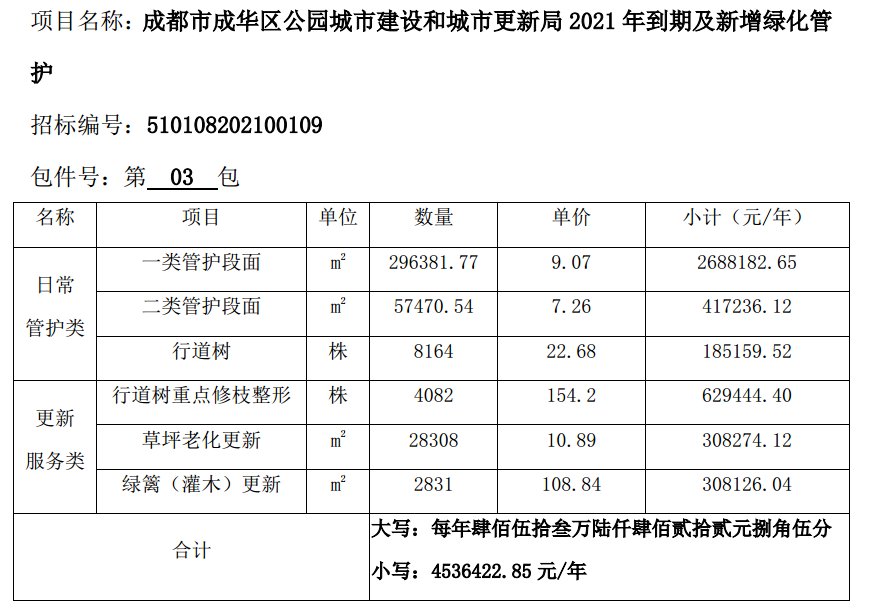 04包:成都弘仁建设投资有限公司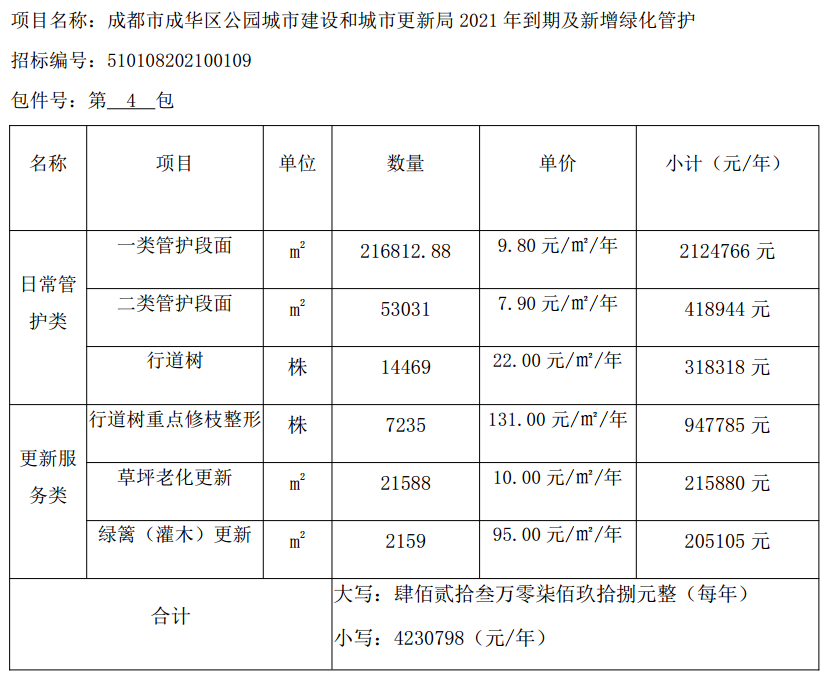 